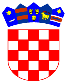   REPUBLIKA HRVATSKAVARAŽDINSKA  ŽUPANIJAOPĆINA VELIKI BUKOVECKLASA: 400-08/20-01/01URBROJ: 2186/028-03-20-8MB: 02676583OIB: 09571757651RKP oznaka: 31317Šifra općine: 558Razina: 22Razdjel: 000Šifra djelatnosti: 8411Žiro – račun: HR3723900011855800004BILJEŠKE UZ FINANCIJSKI IZVJEŠTAJ OBRAZAC PR- RAS za razdoblje od 01.01.2020.  do 30.09.2020. godinePRIHODI POSLOVANJAIz izvještaja je vidljivo kako su prihodi poslovanja AOP 001 ostvareni 103,9 % u odnosu na ostvarenje prethodne godine. Unutar pojedinih pozicija ima većih i manjih odstupanja u odnosu na izvještajno razdoblje prethodne godine.AOP 002 Prihodi od porezaUnutar podskupine poreza na robu i usluge (AOP 024) veće odstupanje bilježi: (AOP 026) porez na promet koji je u odnosu na prethodnu godinu manji  za 57,90 % a razlog smanjenju je manji promet poreza na potrošnju alkoholnih i bezalkoholnih pića.(AOP 028) porez na korištenje dobara ili izvođenje aktivnosti manji je za 76,40 % jer je ukinut porez na tvrtku a naplata se odnosi na zaostala dugovanja.AOP 045 Pomoći iz inozemstva i od subjekata unutar općeg proračunaSredstva uplaćena tijekom 2020. godine iz državnog proračuna u iznosu od 83.262 kn (AOP 055) odnose se na isplate pomoći kao kompenzacijska mjera za fiskalne učinke izmjena u sustavu poreza na dohodak u visini razlike između prihoda od poreza na dohodak.(AOP 066) pomoći temeljem prijenosa EU sredstava primljena je  kapitalna pomoć od Ministarstva graditeljstva za rekonstrukciju NC 036 u iznosu od 364.026 kn.AOP 074 Prihodi od imovineUnutar podskupine prihoda (AOP 083) odstupanje bilježi:(AOP 084) prihod od naknada za koncesije manji  je za 70,30 % .Razlog manjem ostvarenju prihoda su manji prihodi s osnove koncesijskih naknada u izvještajnom razdoblju ove godine.(AOP 085) prihodi od zakupa i iznajmljivanja imovine, gdje je zabilježeno smanjenje od 21,0 % a razlog smanjenju  je manja naplata s osnove zakupa poljoprivrednog zemljišta u izvještajnom razdoblju ove godine.AOP 105 Prihodi od upravnih i administrativnih pristojbi, pristojbi po posebnim propisima i naknadaUnutar podskupine prihoda upravne i administrativne pristojbe (AOP 106)  odstupanje bilježi:(AOP 108) županijske, gradske i općinske pristojbe i naknade koje  u odnosu na prethodnu godinu bilježe smanjenje  od 59,10 %.Razlog smanjenju je manja naplata s osnove grobne naknade i ostalih prihoda – groblje.Unutar podskupine prihodi po posebnim propisima (AOP 111) odstupanje bilježi:(AOP 113) prihodi vodnog gospodarstva bilježe smanjenje16,70 % radi manje naplate vodnog doprinosa Hrvatskih voda.(AOP 114) doprinosi za šume bilježe povećanje od  64,4 % radi većeg prometa šumskog doprinosa u izvještajnom razdoblju.Unutar podskupine komunalni doprinosi i naknade (AOP 119) odstupanje bilježi:(AOP 120) komunalni doprinosi, gdje je zabilježeno povećanje od 1.088,6 % radi većeg obračuna i naplate po rješenjima.(AOP 121)  komunalne naknade, gdje je zabilježeno smanjenje  od 61,80 %  radi manje naplate u izvještajnom razdoblju.AOP 123 Prihodi od prodaje proizvoda i robe te pruženih usluga i prihodi od donacijaU izvještajnom razdoblju bilježi se povećanje radi ostvarenih zaostalih prihoda s osnove zakupa poslovnog prostora odnosno prostora na kojem je postavljen bankomat.AOP 290 Prihodi od prodaje neproizvedene dugotrajne imovineU izvještajnom razdoblju bilježi se povećanje radi ostvarenog većeg prihoda od prodaje zemljišta u vl. općine.AOP 302 Prihodi od prodaje proizvedene dugotrajne imovineU izvještajnom razdoblju prošle godine ostvareni su veći prihodi s osnove prihoda od prodaje stanova s osnova mjesečne obročne uplate prodanih stanova -  2 (dva) stana sukladno odredbama ugovora o prodaji stanova na kojem postoji stanarsko pravo, umanjeno za 55% povrata sredstava u državni proračun.  Pošto se u ovoj godini vrši uplata za 1  (jedan) stan došlo je do iskazanog smanjenja.B) RASHODI POSLOVANJAAOP 149 Rashodi za zaposleneOvi rashodi izvršeni su u iznosu od 431.168 kn ili 104,3 % u odnosu na ostvarenje prethodne godine. Obuhvaćaju plaće za redovan rad dužnosnika, službenika i namještenika. AOP 160 Materijalni rashodiUnutar podskupne rashoda naknade troškova zaposlenima (AOP 161) odstupanje bilježi:(AOP 161) naknade troškova zaposlenima izvršene su u iznosu od 24.432 kn  ili 86,0 % u odnosu na ostvarenje prethodne godine.(AOP 162) službena putovanja izvršena su u iznosu od 9.932 kn ili 104,1 % u odnosu na ostvarenje prethodne godine.(AOP 163) naknade za prijevoz, za rad na terenu i odvojeni život izvršene su u iznosu od 13.800 kn ili 95,3 % u odnosu na ostvarenje prethodne godine.(AOP 164) stručno usavršavanje zaposlenika u iznosu od 700 kn ili 16,0 % u odnosu na ostvarenje prethodne godine.Unutar podskupine rashoda za materijal i energiju (AOP 166) odstupanje bilježi:(AOP 167) uredski materijal i ostali materijalni rashodi izvršeni su u iznosu od 20.862 kn ili 87,5 % u odnosu na ostvarenje prethodne godine. Zbog smanjenja rashoda za nabavu uredskog materijala došlo je do smanjenja u izvještajnom razdoblju.(AOP 170) materijal i dijelovi za tekuće i investicijsko održavanje izvršeni su u iznosu od 29.246  kn ili 111,3 % u odnosu na ostvarenje prethodne godine.Zbog povećanja rashoda za materijal i dijelove za tekuće i investicijsko održavanje došlo je do povećanja u izvještajnom razdoblju.(AOP 171) sitni inventar i auto gume izvršeni su u iznosu od 2.025 kn ili 47,5%  u odnosu na ostvarenje prethodne godine.Razlog smanjenju je manja nabava sitnog inventara u izvještajnom razdoblju ove godine.Unutar podskupine rashoda za usluge (AOP 174) odstupanje bilježi:(AOP 175) rashodi za  usluge telefona, pošte i prijevoza izvršeni su u iznosu od 15.368 kn ili 91,7  % u odnosu na ostvarenje prethodne godine.Radi manjih troškova za usluge poštarine u izvještajnom razdoblju došlo je do iskazanog smanjenja.(AOP 176) rashodi za usluge tekućeg i investicijskog održavanja izvršeni su u iznosu od 498.534  kn ili 79,4 % u odnosu na ostvarenje prethodne godine.U izvještajnom razdoblju prošle godine nastali su veći troškovi za sanaciju Ulice Franje Sovića, stoga se ove godine bilježi smanjenje.(AOP 177) rashodi za usluge promidžbe i informiranja izvršeni su u iznosu od 57.247 kn ili 80,6 % u odnosu na ostvarenje prethodne godine.Zbog manjih troškova elektronskih medija i ostalih usluga promidžbe i informiranja došlo je do iskazanog smanjenja.(AOP 180) rashodi za zdravstvene i veterinarske usluge izvršeni su u iznosu od 13.657 kn ili 49,4 % u odnosu na ostvarenje prethodne godine.Do smanjenja  je došlo jer u izvještajnom razdoblju nije bilo troškova vezano za zbrinjavanje napuštenih životinja.(AOP 181) rashodi za intelektualne i osobne usluge izvršeni su u iznosu od 238.967 kn ili 134,0 % u odnosu na ostvarenje prethodne godine.Do povećanja je došlo zbog povećanja rashoda za usluge, prvenstveno za ostale intelektualne usluge i usluge odvjetnika i pravnog savjetovanja te radi isplate po ugovorima o djelu.(AOP 182) rashodi za računalne usluge izvršeni su u iznosu od 25.983 kn ili 105,3 % u odnosu na ostvarenje prethodne godine.Do iskaznog povećanja je došlo radi  povećanja rashoda za računalne usluge.(AOP 183) rashodi za ostale usluge izvršeni su u iznosu od 54.052 kn ili 144,9 % u odnosu na ostvarenje prethodne godine.Do iskaznog povećanja u izvještajnom razdoblju je došlo radi   nastalih većih troškova ostalih nespomenutih usluga (naplata 1 % prihoda od poreza i prireza na dohodak) te većih rashoda za refundaciju troškova plaće za poljoprivredno-komunalno gospodarstvo).Unutar podskupine ostalih nespomenutih rashoda (AOP 185) odstupanje bilježi:(AOP 186) naknade za rad predstavničkih i izvršnih tijela, povjerenstava i slično izvršene su u iznosu od 27.403 kn ili 128,0 % u odnosu na ostvarenje prethodne godine.Radi više održanih sjednica  općinskog vijeća Općine Veliki Bukovec u izvještajnom razdoblju ove godine bilježi se povećanje isplaćenih naknada.(AOP 189) rashodi za članarine i norme izvršeni su u iznosu od 42.477 kn ili 115,1 % u odnosu ostvarenje prethodne godine.U izvještajnom razdoblju troškovi su povećani radi sufinanciranja članarine za LAG – Izvor Ludbreg.(AOP 192) ostali nespomenuti rashodi poslovanja izvršeni su u iznosu od 4.374 kn ili 33,1 % u odnosu na ostvarenje prethodne godine.AOP 193  Financijski rashodiDo povećanja je došlo radi povećanih troškova usluga banaka i platnog prometa.AOP 221 Pomoći dana u inozemstvo i unutar općeg proračunaDo  smanjenja u  izvještajnom razdoblju je došlo radi smanjenog obračuna troškova organizacije predškolskog odgoja u dječjem vrtiću „Krijesnica“ Podružnica Veliki Bukovec – prema Sporazumu.AOP 246 Naknade građanima i kućanstvima na temelju osiguranja i druge naknade(AOP 254)  naknade građanima i kućanstvima u novcu izvršene su u iznosu od 26.500,00 kn.Ove proračunske godine po prvi put isplaćena je jednokratna novčana pomoć učenicima srednjih škola s područja općine Veliki Bukovec.(AOP 255) naknade građanima i kućanstvima u naravi izvršene su u iznosu od 70.531 kn ili 57,2 % u odnosu na ostvarenje prethodne godine.Radi manjeg broja djece koja pohađaju vrtiće izvan općine došlo je do iskaznog smanjenja rashoda. AOP 257 Ostali rashodiRadi više isplaćenih donacija u izvještajnom razdoblju došlo je do iskazanog povećanja.AOP 354 Rashodi za nabavu proizvedene dugotrajne imovineUnutar podskupine ostalih nespomenutih rashoda (AOP 360) odstupanje bilježi:(AOP 367) rashodi za uređaje, strojeve i opremu za ostale namjene izvršeni su  u iznosu od 131.127 kn ili 59,8  %  radi smanjene nabave u izvještajnom razdoblju.BILJEŠKE UZ FINANCIJSKI IZVJEŠTAJ OBRAZAC OBVEZE za razdoblje od 01.01.2020.  do 30.09.2020. godineAOP 001 Stanje obveza iskazno na dan 01.01.2020. godine iznosi 216.289 kn. AOP 036 Stanje obveza na kraju izvještajnog razdoblja iznosi 77.063 kn a odnosi se na nedospjele  obveze za:rashode poslovanja u iznosu od 75.583 kni dospjele obveze za:rashode poslovanja  u iznosu od 1.480 knAOP 090 – Stanje nedospjelih obveza u iznosu od  kn odnosi se na:231 – Obveze za zaposlene u iznosu od ………………………. …. .46.425 kn232 – Obveze za materijalne rashode u iznosu od …………….  …..18.058 kn237 – Obveze za naknade građanima i kućanstvima u iznosu od ........3.600  kn242 – Obveze za nabavu proizvedene dugotrajna imovine……………7.500 knAOP 037 – Stanje dospjelih obveza u iznosu od 1.480 kn odnosi se na:232 – Obveze za materijalne rashode……………………. …………..1.480 knU Velikom Bukovcu 09.10.2020.Bilješke sastavila: Nevenka Martinković							Ostvareno u izvještajnom razdoblju prethodne godineOstvareno u izvještajnom razdoblju tekuće godineIndeks2.057.2291.676.47981,5Ostvareno u izvještajnom razdoblju prethodne godineOstvareno u izvještajnom razdoblju tekuće godineIndeks82.298447.288543,5Ostvareno u izvještajnom razdoblju prethodne godineOstvareno u izvještajnom razdoblju tekuće godineIndeks508.309483.94595,2Ostvareno u izvještajnom razdoblju prethodne godineOstvareno u izvještajnom razdoblju tekuće godineIndeks151.997299.355196,9Ostvareno u izvještajnom razdoblju prethodne godineOstvareno u izvještajnom razdoblju tekuće godineIndeks3.2004.400137,5Ostvareno u izvještajnom razdoblju prethodne godineOstvareno u izvještajnom razdoblju tekuće godineIndeks6721.308194,6Ostvareno u izvještajnom razdoblju prethodne godineOstvareno u izvještajnom razdoblju tekuće godineIndeks42.4937551,8Ostvareno u izvještajnom razdoblju prethodne godineOstvareno u izvještajnom razdoblju tekuće godineIndeks413.267431.168104,3Ostvareno u izvještajnom razdoblju prethodne godineOstvareno u izvještajnom razdoblju tekuće godineIndeks1.310.4911.174.49389,6Ostvareno u izvještajnom razdoblju prethodne godineOstvareno u izvještajnom razdoblju tekuće godineIndeks3.8834.165107,3Ostvareno u izvještajnom razdoblju prethodne godineOstvareno u izvještajnom razdoblju tekuće godineIndeks165.62662.40037,7Ostvareno u izvještajnom razdoblju prethodne godineOstvareno u izvještajnom razdoblju tekuće godineIndeks123.25897.03178,7Ostvareno u izvještajnom razdoblju prethodne godineOstvareno u izvještajnom razdoblju tekuće godineIndeks349.324451.415129,2Ostvareno u izvještajnom razdoblju prethodne godineOstvareno u izvještajnom razdoblju tekuće godineIndeks664.418464.28669,9